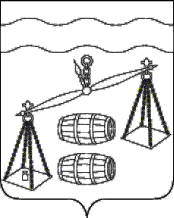 Администрация сельского поселения 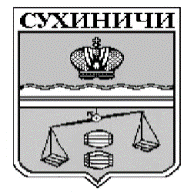 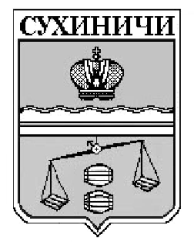 «Деревня Юрьево»Калужская областьПОСТАНОВЛЕНИЕОб отмене постановления администрации сельскогопоселения «Деревня Юрьево» от 19.06.2020 №25«Об утверждении   административного   регламента«Предоставление      информации     об     очередностипредоставления    жилых    помещений   на   условиях социального найма в сельском поселении  «Деревня Юрьево»»В соответствии с подпунктами 19.1, 19.2, 26, 27 части 1 статьи 15 Федерального закона от 06.10.2003 N 131-ФЗ «Об общих принципах организации местного самоуправления в Российской Федерации» администрация сельского поселения «Деревня Юрьево» ПОСТАНОВЛЯЕТ:Постановление администрации СП «Деревня Юрьево» от 19.06.2020 № 25«Об утверждении административного регламента «Предоставление информации об очередности предоставления жилых помещений на условиях социального найма в сельском поселении «Деревня Юрьево»» отменить.Данное Постановление вступает в силу после его официального обнародования.Контроль за исполнением данного Постановления оставляю за собой.Глава администрации  СП «Деревня Юрьево»                                  В.М. Мамошкинот 18.08.2020г.№44